Приложение к приказу отдела образованияот 01.02.2023 № 6План мероприятий отдела образования администрации Западнодвинского муниципального округа Тверской области, направленных на ликвидацию управленческих дефицитов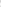 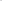 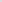 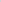 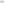 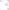 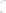 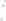 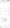 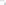 № п/пНаименование мероприятияСрок реализацииОтветственный исполнитель1. Мероприятия, направленные на улучшение качества подготовки обучающихсяМероприятия, направленные на улучшение качества подготовки обучающихсяМероприятия, направленные на улучшение качества подготовки обучающихся1.1.Достижение минимального уровня подготовки обучающихсяДостижение минимального уровня подготовки обучающихсяДостижение минимального уровня подготовки обучающихся1.1.1Анализ результатов проведения государственной итоговой аттестации (далее - ГИА) и разработка планов по подготовке к ГИА выпускников основного общего и среднего общего образования Июль-сентябрьОтдел образования, образовательные организации1.1.2Формирование и реализация школьных и муниципальных планов по подготовке к ГИА выпускников 9 и 11 классов В течение годаОтдел образования, образовательные организации1.1.3Организация участия выпускников 9 и 11 классов в пробных ЕГЭ, ОГЭВ течение годаОтдел образования, образовательные организации1.1.4Проведение мониторинга Всероссийских проверочных работАпрель-май, сентябрьОтдел образования, образовательные организации1.1.5Анализ качества образования по результатам мониторингаМай-июньОтдел образования, образовательные организации1.1.6Выявление детей «группы риска»Сентябрь Общеобразовательные организации1.1.7Организация психолого-педагогического сопровождения детей «группы риска»В течение годаОбщеобразовательные организации1.1.8Индивидуальная работа с детьми «группы риска»В течение годаОбщеобразовательные организации1.1.9Организация консультационно-методического обеспечения разработки и реализации  плана мероприятий по поддержке школ, находящихся в группе риска или показывающих НОРЕжеквартально (или по необходимости)Отдел образования, образовательные организации1.1.10Организация выездных мероприятий в общеобразовательные организации с целью оказания социальной и психологической помощи детям и семьямЕжеквартально (или по необходимости)Отдел образования, общеобразовательные организации1.1.11Прохождение курсов повышения квалификации руководящими и педагогическими работникамиВ течение годаОбразовательные организации1.2.Достижение высокого уровня подготовки обучающихсяДостижение высокого уровня подготовки обучающихсяДостижение высокого уровня подготовки обучающихся1.2.1.Анализ результатов проведения государственной итоговой аттестации (далее - ГИА) и разработка планов по подготовке к ГИА выпускников основного общего и среднего общего образования Июль-сентябрьОтдел образования, образовательные организации1.2.2.Формирование и реализация школьных и муниципальных планов по подготовке к ГИА выпускников 9 и 11 классов В течение годаОтдел образования, образовательные организации1.2.3.Организация участия выпускников 9 и 11 классов в пробных ЕГЭ, ОГЭВ течение годаОтдел образования, образовательные организации1.2.4.Организация участия в олимпиадах, конкурсах творческих исследовательских работ, проектахВ течение годаОтдел образования, образовательные организации1.2.5.Формирование банка данных одаренных детейВ течение годаОтдел образования, общеобразовательные организации1.2.6.Индивидуальная работа с одаренными детьми.В течение годаОтдел образования, общеобразовательные организации1.3.Повышение функциональной грамотности обучающихсяПовышение функциональной грамотности обучающихсяПовышение функциональной грамотности обучающихся1.3.1.Актуализация и утверждение планов образовательных организаций, направленных на формирование и оценку функциональной грамотности обучающихсяСентябрьОбщеобразовательные организацииОрганизация методических совещаний по вопросу формирования и оценки функциональной грамотности обучающихсяЕжеквартальноОтдел образования, общеобразовательные организации1.3.2.Формирование базы данных обучающихся 8-9 классов, а также учителей, участвующих в формировании функциональной грамотности (далее – учителя), по шести направлениям: читательская грамотность, математическая грамотность, естественнонаучная грамотность, финансовая грамотность, глобальные компетенции, креативное мышлениеВ течение годаОтдел образования, общеобразовательные организации1.3.4.Организация информационно-просветительской работы с родителями, представителями средств массовой информации, общественностью по вопросам функциональной грамотностиВ течение года Отдел образования, общеобразовательные организации1.3.5.Проведение мониторинга эффективности работы ОО и РОО по формированию функциональной грамотности обучающихся: сбор и обработка информации; подготовка статистикоаналитических материалов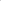 II-III кварталОтдел образования, общеобразовательные организации1.3.6.Анализ использования банка заданий для оценки функциональной грамотности, разработанных ФГБНУ ИСРО РАОАпрель-майОтдел образования, общеобразовательные организации1.3.8.Обобщение результатов деятельности муниципальной системы образования по формированию функциональной грамотности обучающихсяАпрель-майОтдел образования1.3.9.Принятие управленческих решений на основании результатов деятельности муниципальной системы образования по формированию функциональной грамотности обучающихся Сентябрь  Отдел образования2.Мероприятия, направленные на повышение эффективности работы с обучающимися по самоопределению и профессиональной ориентацииМероприятия, направленные на повышение эффективности работы с обучающимися по самоопределению и профессиональной ориентацииМероприятия, направленные на повышение эффективности работы с обучающимися по самоопределению и профессиональной ориентации2.1.Совещание с руководителями общеобразовательных организаций по вопросу планирования профориентационной работы в муниципалитете с учетом краевых мероприятий, направленных на профессиональное самоопределение обучающихсяСентябрь Отдел образования2.2.Проведение диагностических мониторингов для обучающихся 9-х-11-х классов с целью исследования профессиональных интересов Март-апрельОбщеобразовательные организации2.3.Проведение анализов прогнозов профориентации выпускников 9, 11-ых классов (вопросы трудоустройства и поступления в профессиональные учебные заведения)В течение годаОбщеобразовательные организации2.4.Обеспечение участия обучающихся в работе летних трудовых отрядов, трудоустройство учащихся через центр занятостиИюнь-августОтдел образования, общеобразовательные организации2.5.Участие старшеклассников в Днях открытых дверей учебных заведенийФевраль-майОбщеобразовательные  организации2.6.Организация сотрудничества с детским технопарком «Кванториум» и «Мобильном Кванториумом» по профессиональной ориентации обучающихсяВ течение годаОтдел образования, общеобразовательные организации2.7.Включение элективных курсов профессиональной направленности в учебные планы и программы профориентационной подготовки и профильного обученияАвгуст Общеобразовательные  организации2.8.Организация тематических родительских собраний в общеобразовательных организациях по вопросам выбора обучающимися сферы деятельности, профессии, специальностиВ течение годаОбщеобразовательные  организации2.9.Повышение эффективности использования инфраструктурных и материально-технических ресурсов ОУ, полученных в рамках реализации федеральных и региональных проектов и программВ течение годаОбщеобразовательные  организации2.10.Организация участия обучающихся в реализации Всеросийских проектов: онлайн-уроки по финансовой грамотности, «Билет в будущее», цикл уроков «Проектория»В течение годаОбщеобразовательные  организации2.11.Мониторинг выпускников, поступивших в образовательные организации среднего и высшего образования Август-сентябрьОтдел образования, общеобразовательные организации3.Мероприятия, направленные на повышение эффективности управления системой образованияМероприятия, направленные на повышение эффективности управления системой образованияМероприятия, направленные на повышение эффективности управления системой образования3.1.Организация и координирование работы районных методических объединенийВ течение годаОтдел образования3.2.Подготовка ежегодного публичного отчетаИюль Отдел образования3.3.Обеспечение проведения общественной экспертизы качества образованияВ течение годаОтдел образования3.4.Обеспечение функционирования независимой системы оценки качества работы организаций общего образованияВ течение годаОтдел образования3.5.Координация повышения квалификации руководителей ОО по актуальным вопросам развития системы образованияВ течение годаОтдел образования3.6.Проведение с руководителями ОО совещаний по актуальным вопросам совершенствования управленческой деятельности, организации образовательного процессаВ течение годаОтдел образования3.7.Реализация корректирующих мероприятий, принятие управленческих решений, направленных на повышение качества управления В течение годаОтдел образования